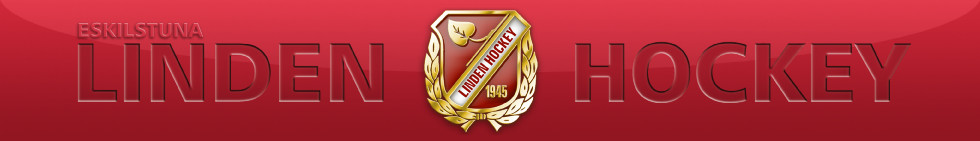 Den 7 maj  skall vi grilla hamburgare utanför Sméhallen under loppisen (Lindenloppan) mellan 08:30 – 14:00. Försäljningen börjar c:a 09:00. Vi bör komma igång med förberedelserna omkring 8:30 (skära upp lök, sallad mm). Vi skall ansvara för bemanningen med 3-4 pers/dag/pass.Pass mellan 08:30 – 11:30Bemannas av föräldrar till: Elijah Arnesson, Elton Eriksson och Pim Eriksson-LindbladPass mellan 11:15 – till ca 14:15 med undanplockning etc.Bemannas av föräldrar till: Isac Erström, Jonathan Wickström och Carl Lejon.Som vanligt om tid eller dag inte passar så ansvarar ni för att byta tider eller tillsätta ersättare.Vid frågor når ni mig på 0704-31 08 00Med vänlig hälsning Per-Johan Skoog